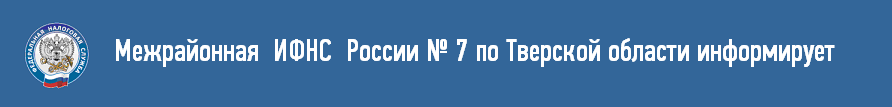 Как получить вычет по земельному налогуС 2017 года для физических лиц установлен налоговый вычет, уменьшающий земельный налог на величину кадастровой стоимости 600 кв.м. по одному земельному участку. Так, если площадь участка составляет не более 6 соток – налог взыматься не будет, а если площадь участка превышает 6 соток – налог будет рассчитан за оставшуюся площадь. Вычет применяется для льготной категорий лиц (Герои Советского Союза, Российской Федерации, инвалиды I и II групп, инвалиды с детства, ветераны Великой Отечественной войны и боевых действий и т.д.), а также для всех пенсионеров. Применяется налоговый вычет по одному земельному участку по выбору «льготника» независимо от категории земель, вида разрешенного использования и местоположения земельного участка в пределах территории страны.Если налогоплательщик ранее уже пользовался налоговыми льготами, (например, ветеран боевых действий был освобожден от налога на имущество или пенсионер использовал льготу по транспортному налогу и т.п.), то дополнительно направлять уведомление и подтверждающие льготу документы не нужно.В случае использования вычета за 2017 год в отношении определенного участка,  льготнику до 1 июля 2018 года необходимо обратиться в налоговый орган с уведомлением о выбранном участке, по которому будет применен вычет.  Если уведомление не поступит, то вычет будет применяться автоматически в отношении одного земельного участка с максимальной суммой налога.Уведомление можно направить через "Личный кабинет налогоплательщика", почтой или принести лично в любую налоговую инспекцию. Личный кабинет налогоплательщика – это возможность получать налоговые услуги без личного визита в налоговую инспекциюС каждым годом растет популярность интернет-сервиса «Личный кабинет налогоплательщика для физических лиц».Получить доступ к сервису можно, обратившись с заявлением в любую инспекцию и предъявив документ, удостоверяющий личность. Логин и пароль инспектор выдаст в течение 15 минут.Кроме того, подключиться к «Личному кабинету» можно без посещения инспекции. Это можно сделать с помощью усиленной квалифицированной электронной подписи либо учетной записи на Едином портале государственных и муниципальных услуг (ЕПГУ). В последнем случае «учетка» должна быть подтверждена лично в одном из уполномоченных центров регистрации Единой системы идентификации и аутентификации (ЕСИА), в отделении Почты России, МФЦ, центре обслуживания клиентов ПАО «Ростелеком» и других уполномоченных организациях.Сервис «Личный кабинет налогоплательщика для физических лиц» позволяет пользователю дистанционно получать актуальную информацию об объектах имущества, о начислениях и уплате налогов, оплачивать налоги, а также заполнять и направлять декларацию о доходах, отслеживать статус ее камеральной проверки, обращаться в налоговые органы. В сервисе отражена информация о суммах уплаченных работодателем страховых взносов, справка формы 2-НДФЛ. Вкладка «Жизненные ситуации» - это  предоставление информации пользователю на основе наиболее часто возникающих у налогоплательщика вопросов. Здесь собрано порядка 50 конкретных ситуаций, с которыми сталкиваются физические лица в процессе взаимоотношений с налоговым органом, и подробное описание для каждой ситуации.Кроме того, для более удобного электронного документооборота с налоговыми органами пользователь Личного кабинета может использовать усиленную неквалифицированную электронную подпись. С ее помощью можно подавать в электронном виде декларацию 3-НДФЛ с приложениями, а также заявление на зачет/возврат переплаты из бюджета, заявление на предоставление налоговой льготы, уведомление о выборе льготного объекта, уведомление о необходимости (об отказе) получения документов на бумажном носителе, запрашивать справку о состоянии расчетов с бюджетом, об исполнении обязанности по уплате налогов, акт сверки и другие документы.Также для налогоплательщиков доступно мобильное приложение ЛК ФЛ с максимально возможным текущим функционалом сервиса, но с учетом преимуществ мобильного устройства.